135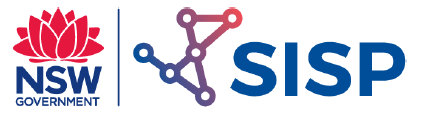 Composite Material -Fundamentals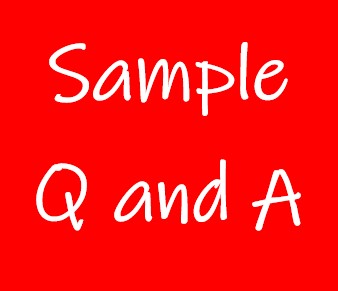 Exercise 1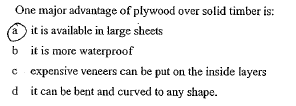 Exercise 2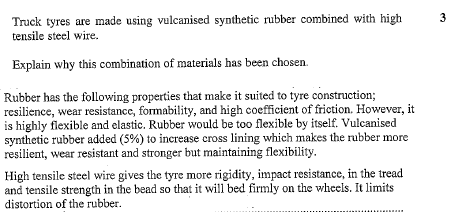 